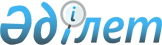 Азаматтардың жекелеген санаттарына санаторлық-курорттық емделуге  әлеуметтiк көмек беру Ережесiн бекiту туралы
					
			Күшін жойған
			
			
		
					Солтүстік Қазақстан облысы Петропавл қаласы әкімдігінің 2005 жылғы 23 наурыздағы N 215 қаулысы. Солтүстік Қазақстан облысының Әділет департаментінде 2005 жылғы 15 сәуірде N 1578 тіркелді. Күші жойылды - Солтүстік Қазақстан облысы Петропавл қаласы 2010 жылғы 16 сәуірдегі N 432 Қаулысымен

      Күші жойылды - Солтүстік Қазақстан облысы Петропавл қаласы 2010.04.16 N 432 Қаулысымен

      Қазақстан Республикасының 2001 жылғы 23 қаңтардағы "Қазақстан Республикасындағы жергiлiктi мемлекеттiк басқару туралы" N 148 Заңының 31-бабы 1-тармағындағы 14) тармақшасына, Қазақстан Республикасының 1995 жылғы 28 сәуірдегі "Ұлы Отан соғысының қатысушылары мен мүгедектерiне және соларға теңестірілген адамдарға берілетін жеңілдіктер мен оларды әлеуметтік қорғау туралы" N 2247  Заңының 20-бабына сәйкес қала әкімдігі ҚАУЛЫ ЕТЕДІ:

      Ескерту: Кіріспеге өзгерту енгізілді - Солтүстік Қазақстан облысы Петропавл қаласы әкімдігінің 2007.06.14 N 751 Қаулысымен.



      1. Қоса берілген азаматтардың жекелеген санаттарына санаторлық-курорттық емделуге әлеуметтiк көмек беру Ережесi бекiтілсін.



      2. "Петропавл қаласының жұмыспен қамту және әлеуметтік бағдарламалар бөлімі" мемлекеттік мекемесіне алушылардың жеке шоттарына қаражатта аудару әлеуметтік көмектің тағайындалуы арқылы қамтамасыз етсін.

      Ескерту: 2-тармаққа өзгерту енгізілді - Солтүстік Қазақстан облысы Петропавл каласы әкімдігінің 2007.06.14 N 751 Қаулысымен.



      3. "Петропавл қаласының қаржы бөлімі" мемлекеттік мекемесіне қала бюджетімен бекітіліп бөлінген қаражат шегінде әлеуметтік көмектің қаржыландырылуын қамтамасыз етсін.

      Ескерту: 3-тармаққа өзгерту енгізілді - Солтүстік Қазақстан облысы Петропавл каласы әкімдігінің 2007.06.14 N 751 Қаулысымен.



      4. Осы қаулының орындалуын бақылау қала әкімінің орынбасары Т.Н.Құлжановаға жүктелсін.      Қала әкімі

"Азаматтардың жекелеген санаттарына

санаторлық-курорттық емделуге

арналған Ережесiн әлеуметтiк көмек

беру бекiту туралы Петропавл қаласы"

әкiмдiгiнiң 2005 жылғы 23 наурыздағы

N 215 қаулысымен бекiтiлген Азаматтардың жекелеген санаттарына санаторлық-курорттық емделуге әлеуметтiк көмек беру

ЕРЕЖЕСІ 

1. Жалпы ережелер       1. Осы Ережелер (бұдан әрi Ереже) азаматтардың жекелеген санаттарына емделуге (бұдан әрi әлеуметтiк көмек) санаторийлер мен пансионаттардағы профилакторилерде санаторлық-курорттық емделуден өту үшiн азаматтардың жекелеген санаттарына әлеуметтiк көмек беру тәртiбiн және жағдайларын айқындайды.

      Ескерту. 1-тармаққа өзгерту енгізілді - Солтүстік Қазақстан облысы Петропавл қаласы әкімдігінің 2007.02.22 N 226 Қаулысымен.

      2. Әлеуметтiк көмек жолдама сатып алуға, жергiлiктi бюджеттiң қаржы есебiнен ақшалай түрiнде көрсетiледi. 

2. Әлеуметтiк көмек алу құқығы       3. Әлеуметтiк көмек алуға азаматтардың мынадай санаттарының құқығы бар: 

      1) Ұлы Отан соғысына қатысушылары мен оларға теңестiрiлген тұлғалар;

      2) Ұлы Отан соғысының мүгедектерi мен оларға теңестiрiлген тұлғалар;

      3) жеңiлдiктер мен кепiлдiктер бойынша соғысқа қатысушыларға теңестiрiлген, басқа да тұлғалар. 

3. Әлеуметтiк көмек тағайындауға жүгiну       4. Әлеуметтiк көмектi тағайындау үшiн, белгiленген үлгiдегi 1-шi қосымшаға сәйкес өтiнiшiмен, әлеуметтiк көмек алуға құқысы бар азаматтар "Петропавл қаласының жұмыспен қамту және әлеуметтік бағдарламалар бөлімі" мемлекеттік мекемесіне жүгiнедi.

      5. Өтiнiшпен бiрге мына құжаттарды қоса бередi:

      1) алынып тасталды - Солтүстік Қазақстан облысы Петропавл қаласы әкімдігінің 2008.06.18 N 1017 Қаулысымен.

      2) санаторлық-курорттық емделуге мұқтаждығы жөнiндегi дәрiгерлiк мекеменiң берген қорытындысы;

      3) осы санатқа жататынын растайтын құжаттардың көшiрмелерi;

      4) арнайы мемлекеттiк жәрдемақы алушының мәртебесiн растау туралы, зейнетақылар мен жәрдемақылар төлеу жөнiндегi Мемлекеттiк орталықтың қалалық филиалынан алынған анықтама.

      5) жеке басы куәлiгiнiң көшiрмесi.

      Ескерту. 5-тармаққа өзгерту енгізілді - Солтүстік Қазақстан облысы Петропавл қаласы әкімдігінің 2008.06.18 N 1017 Қаулысымен.

      6. Қазақстан Республикасының заңнамасына сәйкес өтiнiшiнде көрсетiлген мәлiметтердiң толықтығына және шүбәсiздiгiне өтiнiш берушiнiң өзi жауапты. 

4. Әлеуметтiк көмек тағайындау тәртiбi       7. Әлеуметтiк көмектi тағайындау "Петропавл қаласының жұмыспен қамту және әлеуметтік бағдарламалар бөлімі" мемлекеттік мекемесіне жанында құрылған комиссия арқылы iске асырылады

      8. Комиссия Петропавл қаласы шешiмiмен құрылады.

      9. Комиссия әлеуметтiк көмек алуға үмiткерлер арыздарын қарастырады, алушылар iстерiн қалыптастырады және әлеуметтiк көмек тағайындау туралы не болмаса оны тағайындаудан бас тарту туралы шешiм қабылдайды.

      Әлеуметтiк көмек тағайындаудан бас тартқан жағдайда комиссия бас тарту себебiн жазбаша дәлелдейдi және арызданушыға құжаттарын қайтарады.

      10. Бас тартуға негiздеме болып табылатын мыналар:

      Осы Ережелермен айқындалатын, азаматтардың осы санатқа жататынын растайтын, шындыққа жатпайтын мәлiметтер берiлуi және талап етiлген құжаттардың жеткiлiксiздiгi.

      11. Әлеуметтiк көмек жылына бiр рет қана, әлеуметтiк көмек алуға құқығы бар азаматқа, өтiнiшi тiркелген хронологиялық тәртiбiнде тағайындалады. 

5. Әлеуметтiк көмектi төлеу тәртiбi       12. Қалалық жұмыспен қамту және әлеуметтiк бағдарламалар бөлiмi берiлген құжаттар мен қабылданған шешiм негiзiнде әлеуметтiк көмек алуға үмiткерлердiң 3 данадан тiзiмдерiн жасайды, әлеуметтiк ведомосiн қалыптастырады және оларды екiншi деңгейдегi банктерге ұсынады.

      13. Заңнамада белгiленген тәртiппен ақылы қызмет көрсетуге келiсiм жасалған банк, жұмыспен қамту және әлеуметтiк бағдарламалар бөлiмiнiң ұсынған ведомостерi негiзiнде алушылар алушылар жеке шоттарына сомаларды кiргізедi. 

6. Санаторлық-курорттық емделуге арналған

әлеуметтiк көмектi қаржыландыру      14. Азаматтардың жекелеген санаттарына санаторлық-курорттық емделуiне арналған әлеуметтiк көмектi қаржыландырылуы "Жергiлiктi өкiлеттi органдардың шешiмi бойынша азаматтардың жекелеген санаттарына әлеуметтiк көмек "007-000 функционалдық жiктеу коды бойынша сәйкес қаржылық жылға бекiтiлген қалалық бюджеттiң есебiнен жүзеге асырылады.

Азаматтардың жекелеген санаттарына

санаторлық-курорттық емделуге

әлеуметтiк көмек беру Ережесiне

N 1-қосымша"Петропавл қаласының

жұмыспен қамту және

әлеуметтік бағдарламалар бөлімі"

мемлекеттік мекемесінеСанаторлық-курорттық емделуге әлеуметтiк

көмек беру туралы

ӨТІНІШФАМИЛИЯСЫ___________________________________________________________АТЫ_________________________________________________________________ӘКЕСІНІҢ АТЫ________________________________________________________МЕКЕН-ЖАЙЫ__________________________________________________________ТЕЛЕФОН НӨМІРІ______________________________________________________ТӨЛҚҰЖАТ НЕМЕСЕ ЖЕКЕ БАС КУӘЛІГІНІҢ НӨМІРІ______________________________________________________________________________________________БЕРІЛГЕН КҮНІ_________________КІМ БЕРГЕН____________________________СТН(РНН)_______________________________________________________________________________________________________________БАНК ФИЛИАЛЫНДАҒЫЖЕКЕ ШОТ НӨМІРІ_____________________________________________________      Маған санаторлық-курорттық емделуге әлеуметтiк көмек беруiңiздi сұраймын.

      Берiлген әлеуметтiк көмектi қатаң түрде арналуы бойынша пайдалануға мiндеттенемiн.      ӨТІНІШ БЕРГЕН КҮНІ    ӨТІНІШ БЕРУШІНІҢ ҚОЛЫ

  _______________________  _______________________ Өтiнiш берушi берген құжаттардың шүбәсiздiгiн растаймын:

____________________________________________________________________

(аты-жөнi, фамилиясы)                   (қолы)       Ескерту. 2-қосымша алынып тасталды - Солтүстік Қазақстан облысы Петропавл қаласы әкімдігінің 2008.06.18 N 1017 Қаулысымен.
					© 2012. Қазақстан Республикасы Әділет министрлігінің «Қазақстан Республикасының Заңнама және құқықтық ақпарат институты» ШЖҚ РМК
				